Modélisation et caractéristiques d’un moteur à courant continu :1-1-	Caractéristiques du moteur :Le graphe ci-dessous donne la valeur du courant lors des différentes phases de fonctionnement d'un moteur d'entraînement d'une broche de machine à graver. Courant de démarrage : Id = 6A	Courant absorbé à vide : I0 = 0,5 A	Courant en phase d’usinage : Iu = 1,75 ARésistance d’induit du moteur :   Fem E lors de la phase d’usinage :   Constante de couple :   k = 0,0527 V·rad-1·s-1Vitesse de rotation du moteur :   	Puissance utile : 	Puissance absorbée : Couple mécanique en sortie du moteur :   Rendement du moteur :   1-2-	Simulation avec SINUSPHY :Le logiciel de simulation multi-physique SINUSPHY permet de valider les calculs précédents.Saisir le schéma ci-dessous.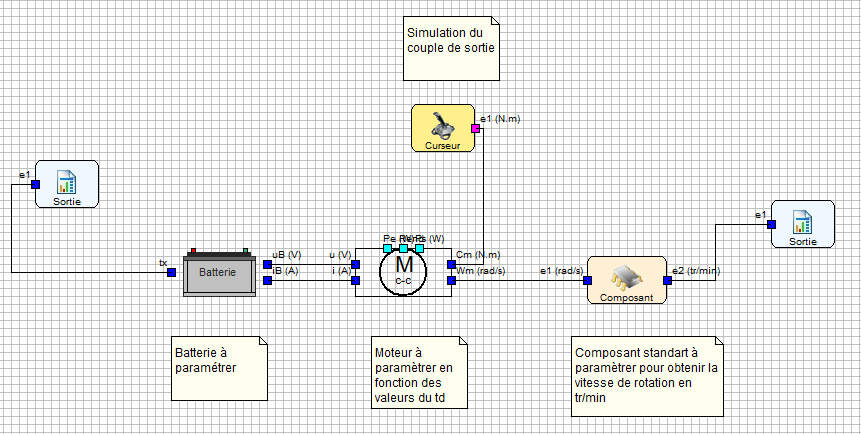 Données :pour la batterie : V0 = 24,6 V et V1 = 24 Vpour le moteur : J = 0,0002 et L = 0,0035pour le composant « curseur » : il doit permettre de simuler un couple de sortie variant de 0 N·m à 2 fois le couple CM calculé précédemmentParamétrer les différents composants.Simuler le modèle sur une durée de 3 s et un incrément de 0,001 s.Visualiser les courbes permettant la comparaison entre les calculs précédents et la simulation.Caractériser les écarts.Lancer une simulation pour trouver la valeur approchée du couple de sortie à vide.Valider cette approximation par le calcul et conclure.Application sur le pilote de bateau AT50 en boucle ouverte :Caractéristiques techniques :Schéma cinématique :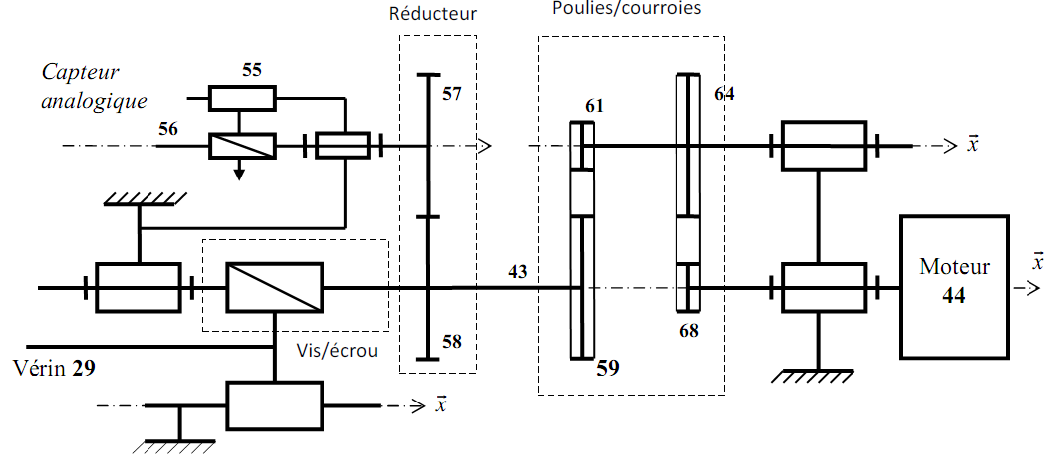 Nomenclature :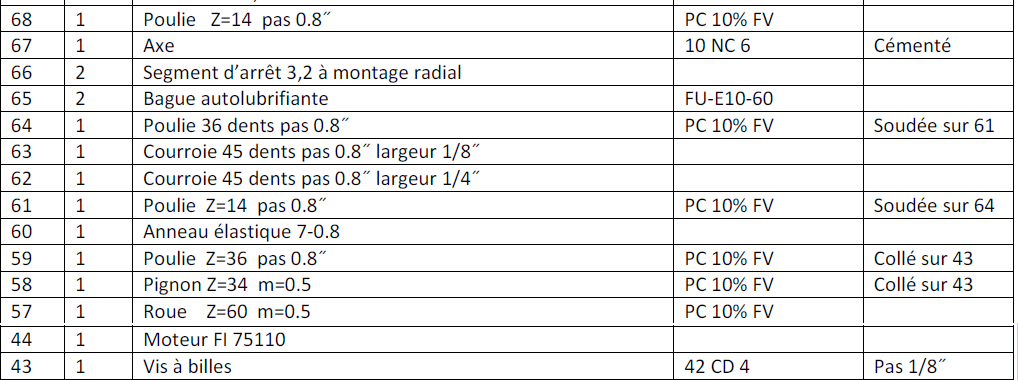 Chaîne d’énergie :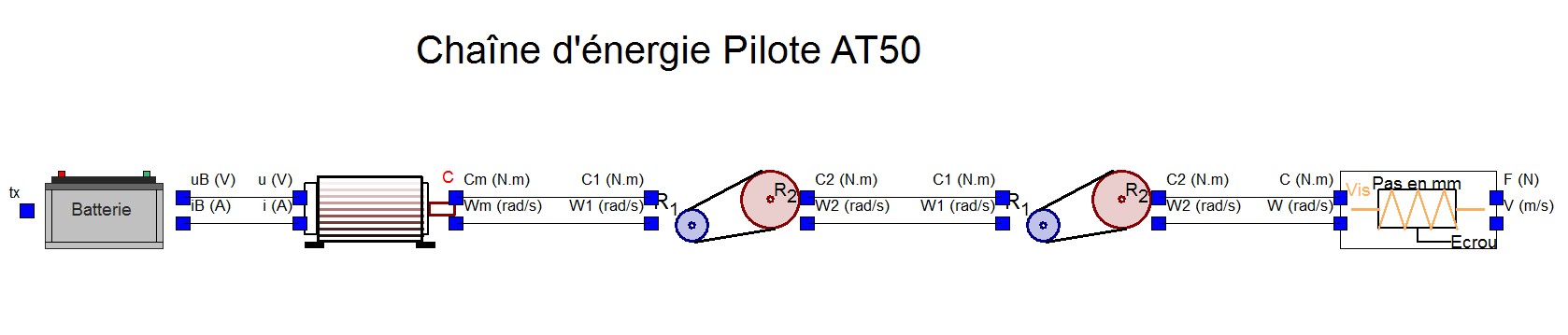 Simulation pour un effort « normal » :Charger le fichier « Pilote-AT-eleve1.spe ».Compléter ce modèle en fonction des caractéristiques du pilote AT50.Simuler le modèle sur une durée de 10 s et pour un effort de 7 daN.Visualiser les courbes intéressantes permettant de vérifier les caractéristiques techniques du pilote.Afficher la course du vérin, la puissance de sortie, l’énergie de sortie et le rendement de la chaîne d’énergie.Conclure.TD : LES MODÈLES MULTIPHYSIQUES (INITIATION À SINUSPHY)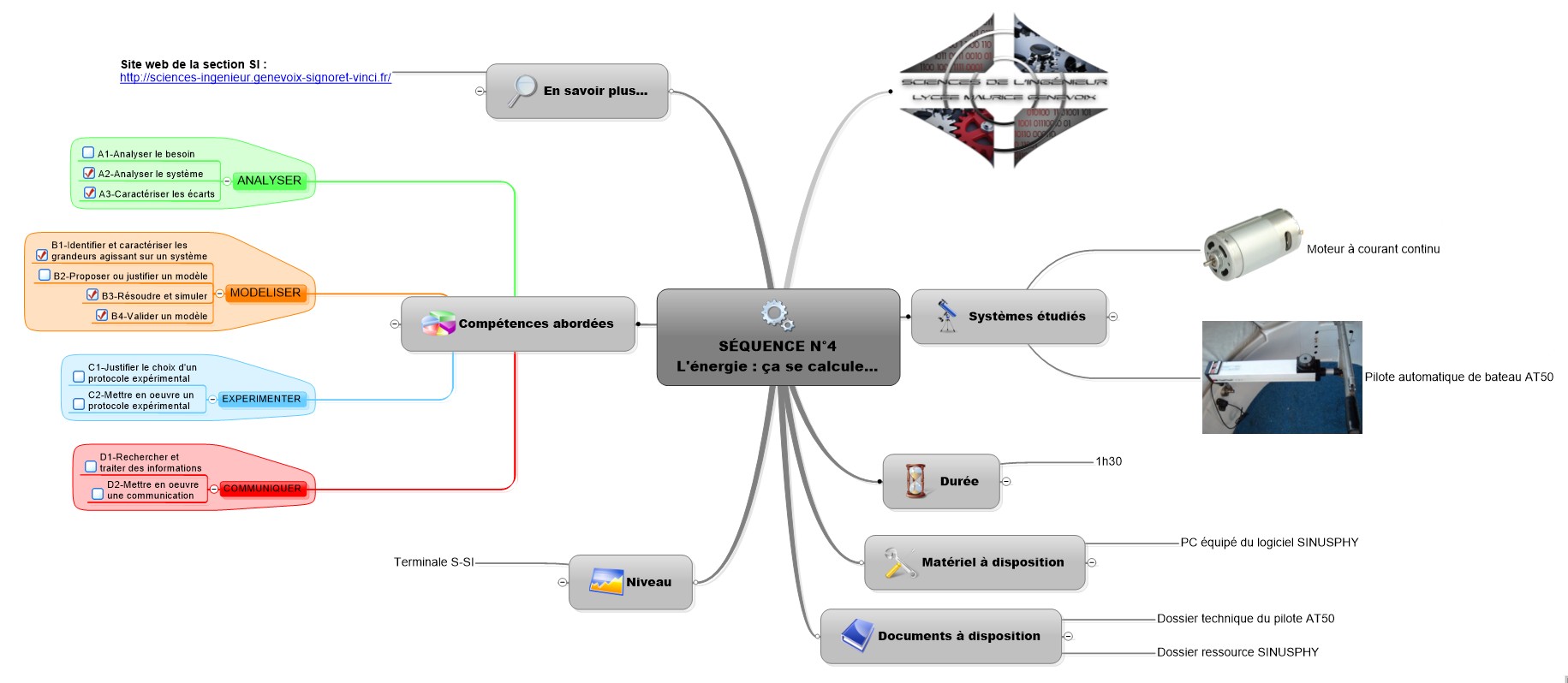 La tension d’alimentation du moteur (U) est de 24V continu. Ci-dessous le schéma équivalent du moteur.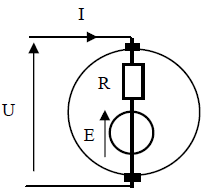 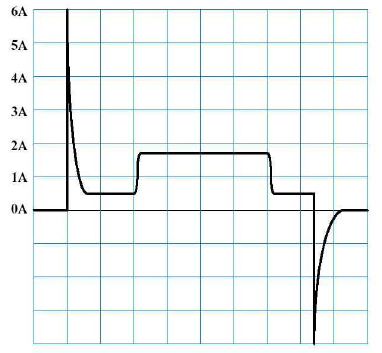 Poids2.6 kgEffort maxi du pilote450 NVitesse de déplacement à vide3 cm·s-1Vitesse de déplacement en charge (à 7daN)2.8 cm·s-1Consommation sans déplacement du vérin50 mAConsommation (à 7daN)600 mANmoteur à vide4100 tr·min-1Nmoteur à 7daN3610 tr·min-1Course maxi du vérin280 mmCouple maxi du moteur (Cmot)0.067 N·mRendement des étages poulies/courroie0,9Rendement du système vis/écrou0,95